Об определении ответственного должностного лица за проведение мониторинга процессов, оказывающих влияние на ситуацию в сфере противодействия терроризму и порядка работы по обеспечению антитеррористической защищенности многоквартирных домов на территории Усть-Абаканского районаВ соответствии с Федеральным законом от 06.03.2006 № 35-ФЗ «О противодействии терроризму», протоколом совместного заседания антитеррористической комиссии в Республике Хакасия и оперативного штаба в Республике Хакасия от 23.04.2020№ 2/3, руководствуясь статьями 5, 57, 66 Устава муниципального образования Усть-Абаканский район, администрация Усть-Абаканского районаПОСТАНОВЛЯЕТ:1. Назначить помощника Главы Усть-Абаканского района, главного специалиста администрации Усть-Абаканского района Рябову О.Б. ответственной за организацию проведения мониторинга общественно-политических, социально-экономических процессов, оказывающих влияние на ситуацию в сфере противодействия терроризму на территории Усть-Абаканского района.2. Начальнику отдела по МР, ГО и ЧС администрации Усть-Абаканского района Гнеденкову И.А. подготовить и направить до 30.06.2020 Главам Усть-Абаканского поссовета, Расцветского и Опытненского сельсоветов перечень организационных мер по антитеррористической защищенности многоквартирных домов.3. Рекомендовать Главам Усть-Абаканского поссовета (Леонченко Н.В.), Расцветского сельсовета (Мадисон А.В.), Опытненского сельсовета (Левенку В.А.):3.1. Определить постановлением органа местного самоуправления должностное лицо администрации поселения, ответственное за работу по обеспечению антитеррористической защищенности многоквартирных домов, расположенных в пределах территории поселения, в соответствии с перечнем организационных мер по антитеррористической защищенности многоквартирных домов.3.2. Внести соответствующие дополнения в должностные инструкции лиц, ответственных за работу по обеспечению антитеррористической защищенности многоквартирных домов, расположенных в пределах территории поселения.3.3. Направить до 15.07.2020 в администрацию Усть-Абаканского района копию нормативного правового акта органа местного самоуправления о назначении должностного лица администрации поселения, ответственного за работу по обеспечению антитеррористической защищенности многоквартирных домов, расположенных в пределах территории поселения.4. И.о. Управляющего делами администрации Усть–Абаканского района Лемытской О.В.:4.1. Дополнить должностную инструкцию помощника Главы Усть-Абаканского района, главного специалиста администрации Усть-Абаканского района Рябовой О.Б. следующим содержанием:«Организация проведения мониторинга общественно-политических, социально-экономических процессов, оказывающих влияние на ситуацию в сфере противодействия терроризму».4.2. Разместить настоящее постановление на официальном сайте администрации Усть-Абаканского района в сети «Интернет».5. Главному редактору МАУ «Редакция газеты «Усть–Абаканские известия» Церковной И.Ю. опубликовать настоящее постановление в газете «Усть–Абаканские известия» или газете «Усть–Абаканские известия официальные».6. Контроль исполнения настоящего постановления возложить на Первого заместителя Главы администрации Усть-Абаканского района Белоуса И.В.Глава Усть-Абаканского района                                                                   Е.В. Егорова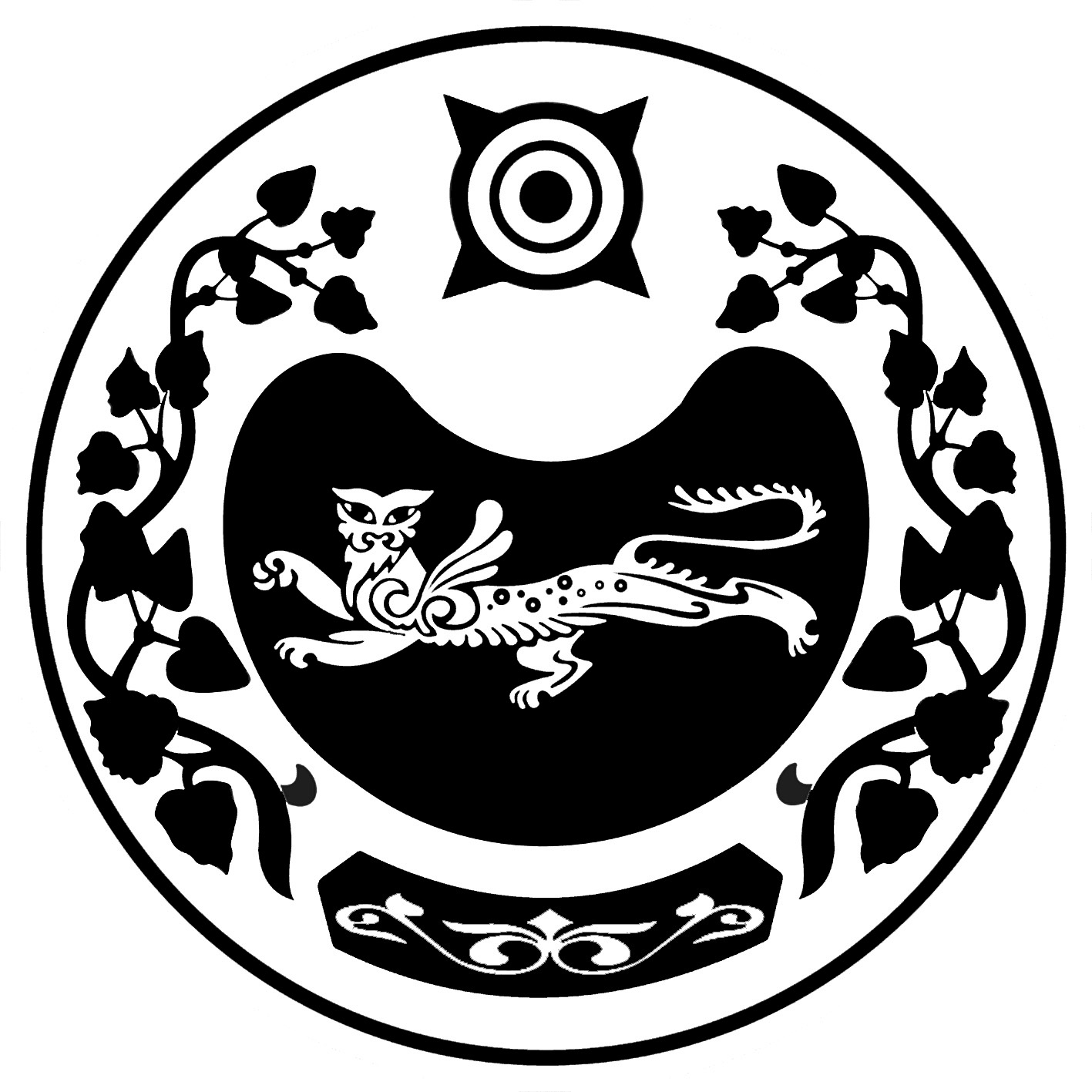 РОССИЯ ФЕДЕРАЦИЯЗЫХАКАС РЕСПУБЛИКАЗЫАFБАН ПИЛТIРIАЙМАFЫНЫH УСТАF-ПАСТААРОССИЙСКАЯ ФЕДЕРАЦИЯРЕСПУБЛИКА ХАКАСИЯАДМИНИСТРАЦИЯУСТЬ-АБАКАНСКОГО РАЙОНАПОСТАНОВЛЕНИЕот 17.06.2020         № 356 -прп Усть-АбаканПОСТАНОВЛЕНИЕот 17.06.2020         № 356 -прп Усть-Абакан